Фототаблица к акту обследования аварийных деревьев №3Липецкая область, Грязинское лесничество, Фащевское участковое лесничество, квартал 61, выдел 9Фото №1 Общий вид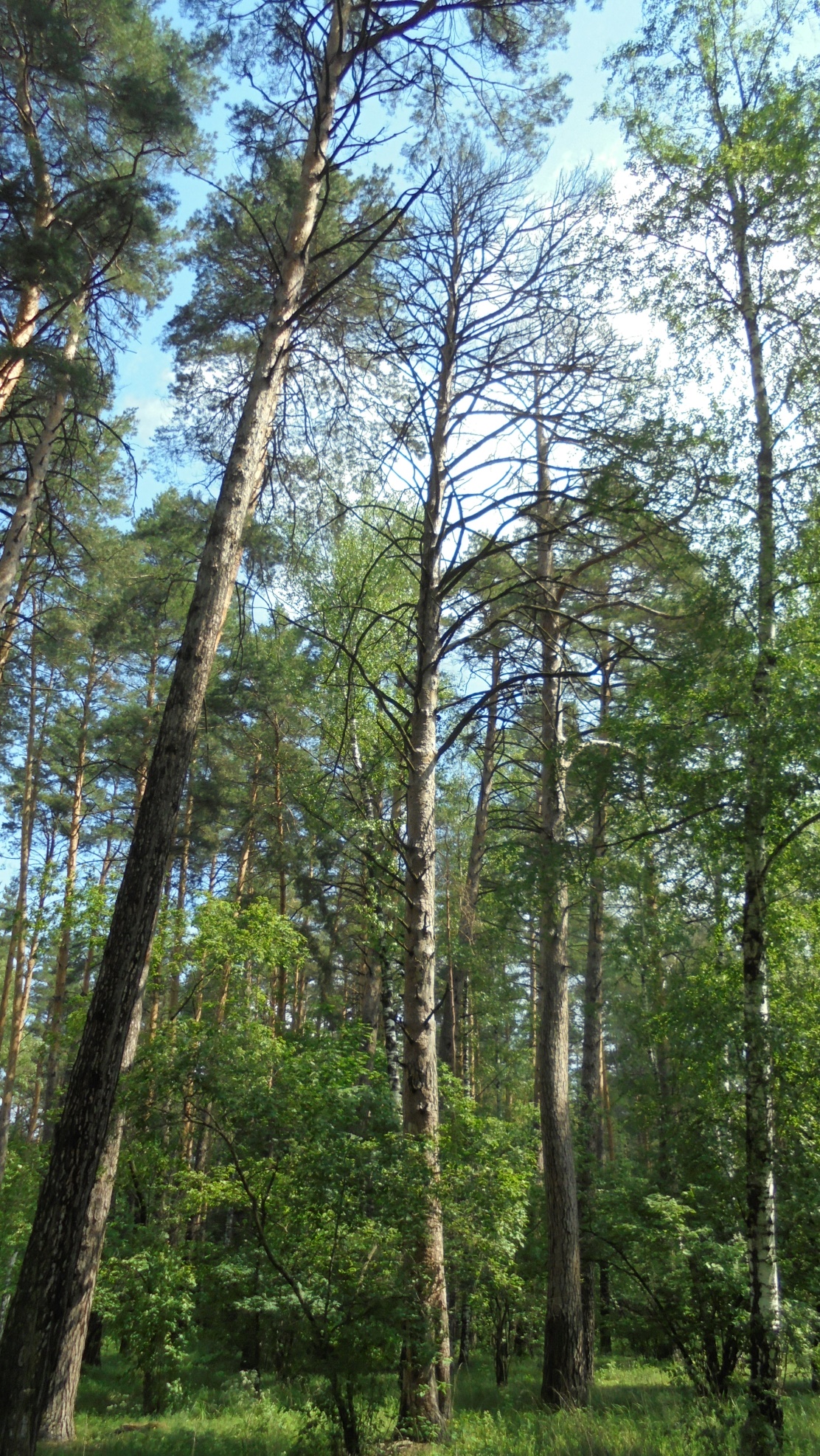 Фото №2 Дерево №1.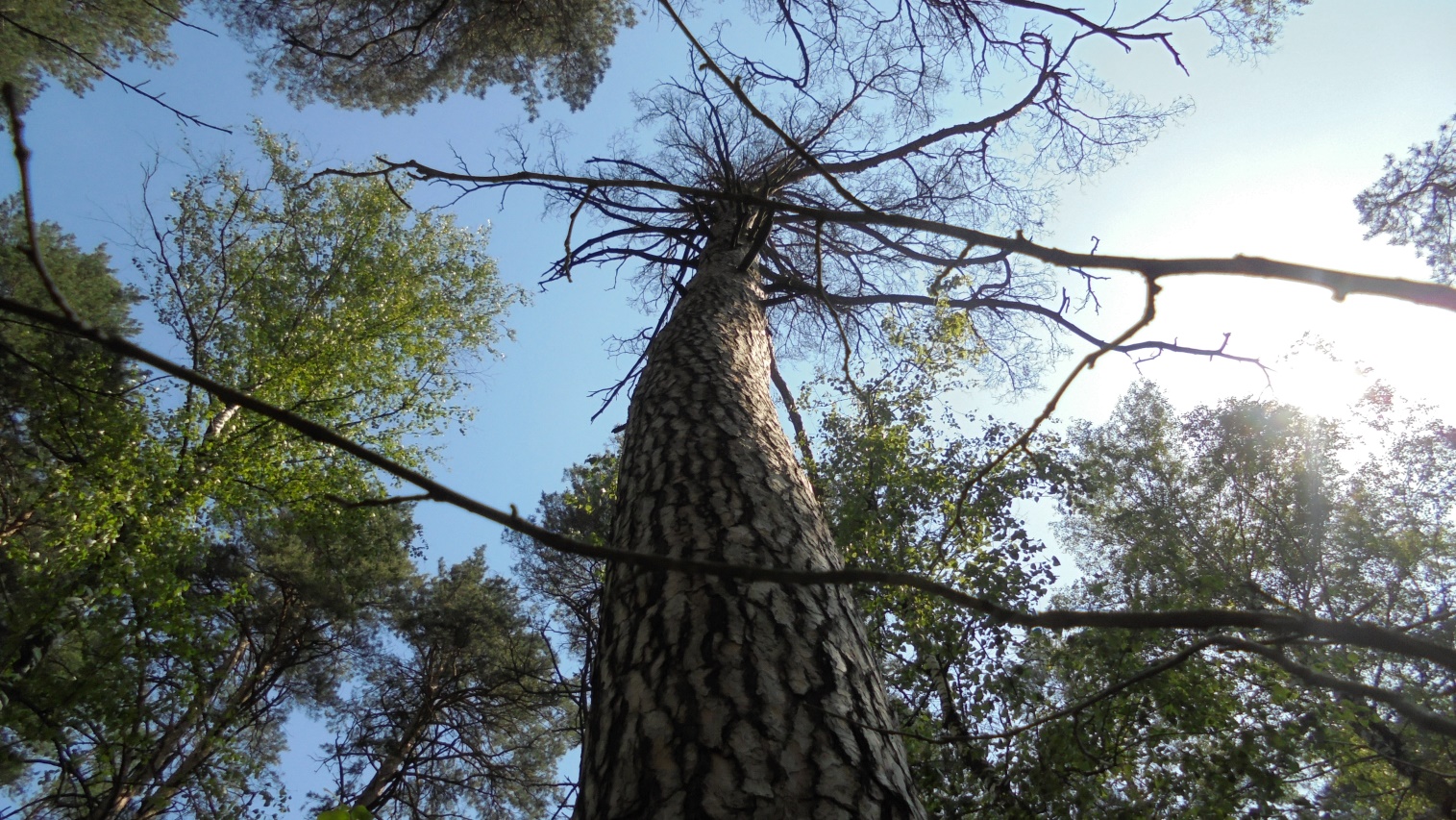 Фото № 3 Координаты дерева №1 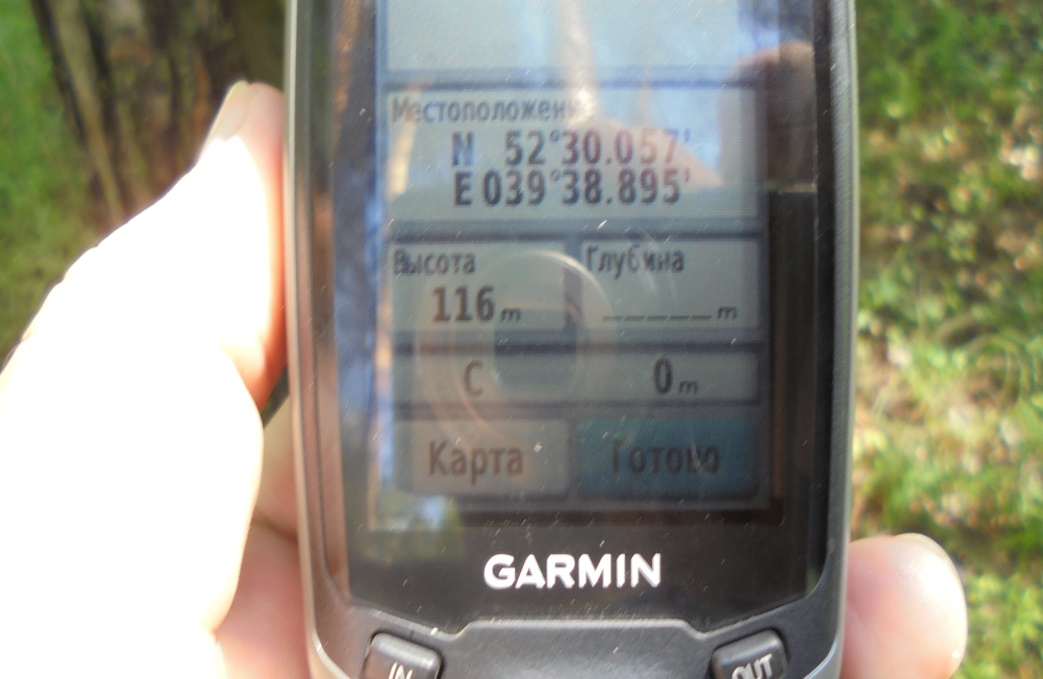 Фото №4 Дерево №2.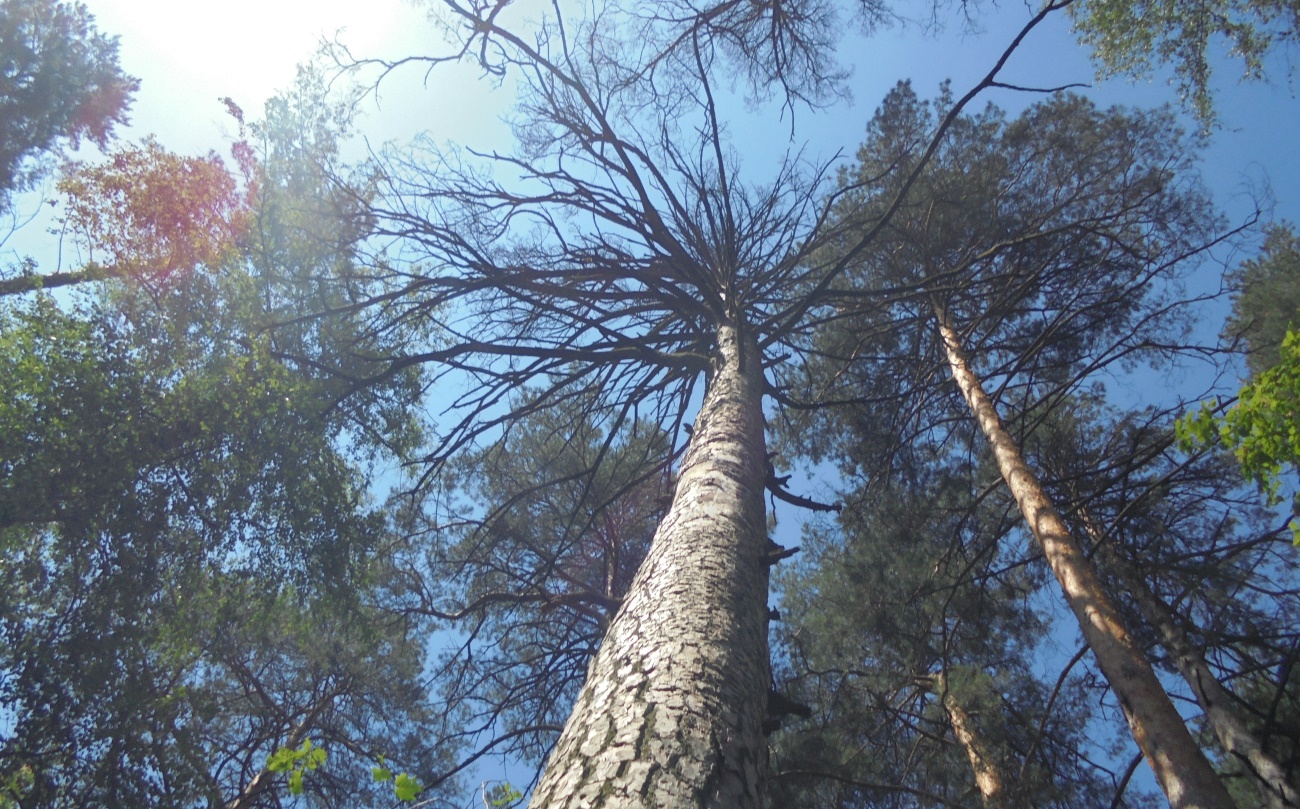 Фото №5 Координаты дерева №2 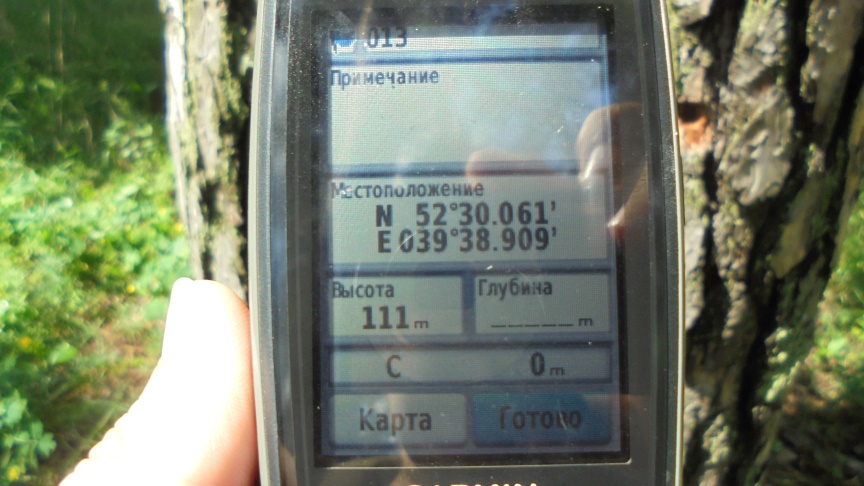 